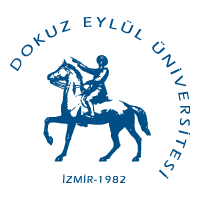 …/…/2023DOKUZ EYLÜL ÜNİVERSİTESİ ……….. FAKÜLTESİ DEKANLIĞINA/ …………YÜKSEKOKULU MÜDÜRLÜĞÜNE        Yükseköğretim Genel Kurulu’nun 29.12.2022 tarihli kararı uyarınca “Pedagojik Formasyon Eğitimi” hakkında akademik danışmanım tarafından bilgilendirildim. Milli Eğitim Bakanlığı Talim ve Terbiye Kurulu’nun  20.04.2014 tarihli ve 9 sayılı “Öğretmenlik  Alanları, Atama ve Ders Okutma Esasları”nın ekinde yer alan formasyon eğitimi alabilen alanlardan olması şartıyla; 2022-2023 eğitim-öğretim yılı Bahar yarıyılında açılacak olan Pedagojik Formasyon Eğitimi derslerine kayıt olmak 󠄧 istiyorum 		󠄧 istemiyorum.Gereğini arz ederim.										 İmza									        Ad SoyadÖğrenci No:                                                                            			 Bölümü:   									        Danışmanın Adı Soyadı:                                                                     